Meadows First School Knowledge Organiser                                                   SUBJECT  PSHE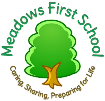 YEAR GROUP R  TERM  Summer 1FOCUS/ THEME:  Active MeTechniques /Skills: Key Vocabulary  Wellbeing Focus: Active MeUnderstand that exercise keeps me fit and healthyIdentify different ways to keep myself healthy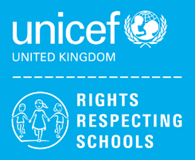 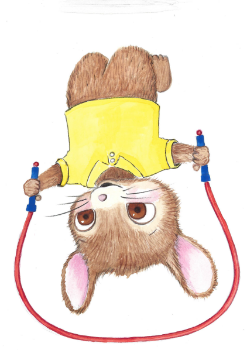 Key People / informationResources: Books, internet sites and places to visit UNICEF Declaration of the Rights of the Child 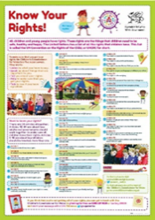 Article 24: Every child has the right to the best possible health. Governments must provide good quality health care, clean water, nutritious food, and a clean environment and education on health and well-being so that children can stay healthy. Web sites and books-possible alternatives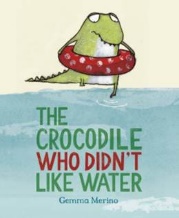 The Crocodile That Didn’t Like Water – Gemma MerinoSee also www.booksfortopics.com www.booktrust.org.uk